Indicative Critical Component List Adapter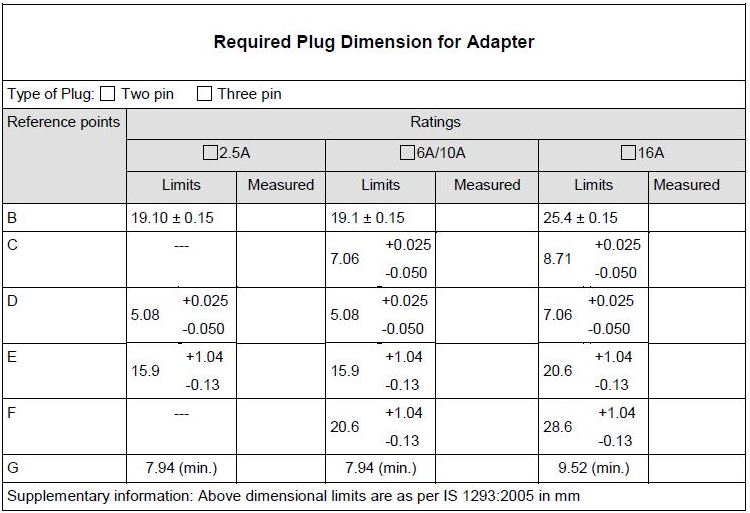 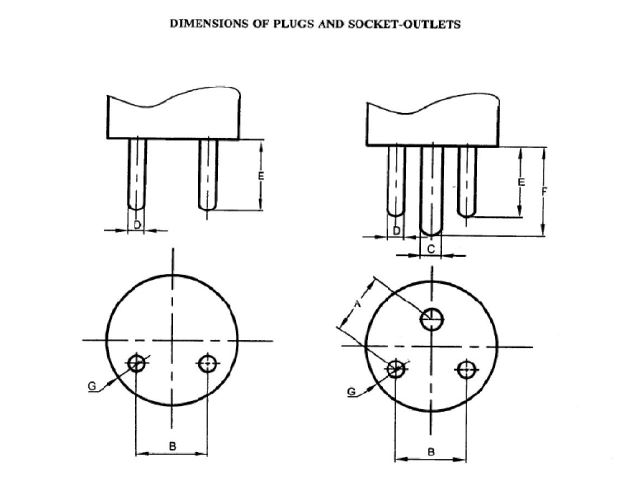 Details of Critical Components used: Model Name (Specify) : Details of Critical Components used: Model Name (Specify) : Details of Critical Components used: Model Name (Specify) : Details of Critical Components used: Model Name (Specify) : Details of Critical Components used: Model Name (Specify) : Details of Critical Components used: Model Name (Specify) : Component Name (Description)Manufacturer /TrademarkType / ModelTechnical DataStandard(s)Mark(s) of ConformityEnclosure Material Alternate If AnyFuseAlternate If AnyInternal WireAlternate If AnyLine FilterLine Filter BobbinAlternate If AnyPCBAlternate If AnyTransformerTransformerTransformerTransformerTransformerTransformerMargin TapeAlternate If AnyBobbinAlternate If AnyWireAlternate If AnyTeflon tubeAlternate If AnyTriple Insulation WireAlternate If AnyOpt couplersAlternate If AnyX Cap Alternate If AnyY CapAlternate If AnyHeat Sinkable TubeAlternate If AnyInsulation Sheet if Used For Reinforced InsulationAlternate If AnyRequired Documents for Testing -  1) Sample with proper marking label2) Circuit Diagram  3) List of Safety Critical Components 4) Instruction & Service Manual5) Transformer Details6) Business License (Copy of Original + English Translated)7) Trade Mark Certificate (Copy) 8) If Series inclusion then Declaration letter from the manufacturer.Required Documents for Testing -  1) Sample with proper marking label2) Circuit Diagram  3) List of Safety Critical Components 4) Instruction & Service Manual5) Transformer Details6) Business License (Copy of Original + English Translated)7) Trade Mark Certificate (Copy) 8) If Series inclusion then Declaration letter from the manufacturer.Required Documents for Testing -  1) Sample with proper marking label2) Circuit Diagram  3) List of Safety Critical Components 4) Instruction & Service Manual5) Transformer Details6) Business License (Copy of Original + English Translated)7) Trade Mark Certificate (Copy) 8) If Series inclusion then Declaration letter from the manufacturer.Required Documents for Testing -  1) Sample with proper marking label2) Circuit Diagram  3) List of Safety Critical Components 4) Instruction & Service Manual5) Transformer Details6) Business License (Copy of Original + English Translated)7) Trade Mark Certificate (Copy) 8) If Series inclusion then Declaration letter from the manufacturer.Required Documents for Testing -  1) Sample with proper marking label2) Circuit Diagram  3) List of Safety Critical Components 4) Instruction & Service Manual5) Transformer Details6) Business License (Copy of Original + English Translated)7) Trade Mark Certificate (Copy) 8) If Series inclusion then Declaration letter from the manufacturer.Required Documents for Testing -  1) Sample with proper marking label2) Circuit Diagram  3) List of Safety Critical Components 4) Instruction & Service Manual5) Transformer Details6) Business License (Copy of Original + English Translated)7) Trade Mark Certificate (Copy) 8) If Series inclusion then Declaration letter from the manufacturer.